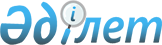 О внесении изменений в Решение Комиссии Таможенного союза от 18 июня 2010 года № 319 "О техническом регулировании в Таможенном союзе"Решение Комиссии таможенного союза от 9 декабря 2011 года № 886

      Комиссия Таможенного союза решила:



      1. Внести в пункт 9 Решения Комиссии Таможенного союза от 18 июня 2010 года № 319 «О техническом регулировании в Таможенном союзе» следующие изменения:



      - в абзаце втором слова «в срок до 1 января 2012 года» заменить словами «до вступления в силу соответствующих технических регламентов Таможенного союза»;



      Сноска. Пункт 1 с изменениями, внесенными решением Коллегии Евразийской экономической комиссии от 13.11.2012 № 226 (вступает в силу по истечении 30 календарных дней с даты его официального опубликования).



      2. Настоящее Решение вступает в силу с даты его официального опубликования.Члены Комиссии Таможенного союза: 
					© 2012. РГП на ПХВ «Институт законодательства и правовой информации Республики Казахстан» Министерства юстиции Республики Казахстан
				От Республики

БеларусьОт Республики

КазахстанОт Российской 

ФедерацииС. РумасУ. ШукеевИ. Шувалов